Консультация для родителей«ПАЛЬЧИКОВЫЕ ИГРЫ  И УПРАЖНЕНИЯ ДЛЯ ДЕТЕЙ МЛАДШЕГО ДОШКОЛЬНОГО ВОЗРАСТА»           Игровые игры и упражнения - (с самого раннего  возраста) и их регулярное повторение - разминки дома, во дворе, на даче, способствует развитию памяти, внимания, помогут ВАШЕМУ  РЕБЕНКУ уверенно держать карандаш и ручку, заплетать косичку и зашнуровывать ботинки, аккуратно строить из мелких деталей и  лепить из пластилина. Будут развиваться пальцы рук, а значит, будет развиваться речь и мышление ВАШЕГО РЕБЕНКА.           Игры эти очень эмоциональны, увлекательны. Они способствуют развитию речи, творческой деятельности. "Пальчиковые игры" как бы отображают реальность окружающего мира-предметы, животных, людей, их деятельность, явления природы. В ходе «пальчиковых игр» дети, повторяя движения взрослых, активизируют моторику рук. Тем самым вырабатывается ловкость, умение управлять своими движениями, концентрировать внимание на одном виде деятельности.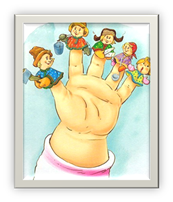 Картотека пальчиковой гимнастики по темам для младшего дошкольного возрастаПрограммное содержание:Стимулировать действия речевых зон головного мозга;Развивать мелкую моторику;Развивать чувства ритма;Развивать речь;Развивать память и внимание, воображение.Тема: Наше тело. Органы артикуляции. Гигиена.«Весёлый человечек»
Я – веселый человечек,
Я гуляю и пою.
Я – веселый человечек,
Очень я играть люблю. Указательные и средние пальчики обеих рук «шагают» по столу.
Разотру ладошки сильно, Растирают ладони.
Каждый пальчик покручу,
Поздороваюсь с ним сильно
И вытягивать начну. Охватывают каждый палец у основания и вращательными движениями поднимаются до ногтевой фаланги.
Руки я затем помою, Потирают ладони.
Пальчик к пальчику сложу,
На замочек их закрою
И тепло поберегу. Складывают пальцы в замок.«Дружные пальчики»
Эти пальчики щипают, (Большим и указательным пальцем щипаем ладонь другой руки или мамину ладонь).
Эти пальчики гуляют, (Указательный и средний "идут" по другой руке)
Эти - любят поболтать, (Средний и безымянный шевелятся, трутся друг об друга (шурша).
Эти - тихо подремать, (Безымянный и мизинец прижимаем к ладони)
А большой с мизинцем братцем
Могут чисто умываться. (Крутим большим пальцем вокруг мизинца)«Водичка»Водичка, водичка,Умой мое личико,Чтобы глазки блестели,Чтобы щечки краснели,Чтоб смеялся роток,Чтоб кусался зубок!Выполнять ладонью круговые движения перед лицом, как будто умываемся.Погладить глазки руками от внутреннего края к наружному, как будто моем.Круговыми движениями погладить щечки.Улыбнуться.Показать зубки.4.«Рыбка»Рыбка плавает в водице, (Дети изображают сложенными)Рыбке весело играть. (Вместе ладонями, как плывёт рыбка)Рыбка, рыбка, озорница, (Грозят пальчиком)Мы хотим тебя поймать. (Медленно сближают ладони)Рыбка спинку изогнула, (Снова изображают, как плывёт Рыбка)Крошку хлебную взяла. (Делают хватательное движение обеими руками)Рыбка хвостиком махнула, (Снова «плывут»)Рыбка быстро уплыла.«Солнышко»Солнышко в глазкиСветит ребяткам.Мы поиграемС солнышком в прятки!Образовать два кружка из больших и указательных пальцев обеих рук, соединив их.«Кулачок»Сжали ручку в кулачок,Положили на бочок:Чок-чок, кулачок,Чок-чок, на бочок!Руки положить на стол: ладони прижать к столу; одновременно сжать два кулачка; разжать пальцы одной руки и прижать к столу ребром ладони.Тема: Наш детский сад, наша группа.«У Антошки есть игрушки» 
У Антошки есть игрушки: (Поочередно сгибают пальцы, начиная с большого) 
Вот веселая лягушка.
Вот железная машина. 
Это мяч. Он из резины. 
Разноцветная матрешка 
И с хвостом пушистым кошка.Этот пальчик хочет спать. (поочередно загибать пальцы к ладошке)
Этот пальчик – прыг в кровать! (начиная с мизинца. Затем большим пальцем) 
Этот пальчик прикорнул.(Касаться всех остальных - «будить»);
Этот пальчик уж заснул.
Тише, тише не шуми,
Пальчики не разбуди.
Встали пальчики. Ура! (с восклицанием «Ура!» - кулачки разжать)
В детский сад идти пора –(широко расставив пальцы.)«Наша группа»
В нашей группе все друзья. (Ритмично стучат кулачками по столу)
Самый младший — это я. (Разжимают пальчики поочередно) 
Это Маша, начиная с мизинца). 
Это Саша,
Это Юра,
Это Даша.«Дружба»
Дружат в нашей группе (Хлопают в ладоши.)
Девочки и мальчики.
Мы с тобой подружим (Стучат кулачками друг об друга.)
Маленькие пальчики.
Раз, два, три, четыре, пять (Загибают пальчики поочередно, начиная с мизинца.)
Будем снова мы считать.
Раз, два, три, четыре, пять (Загибают пальчики поочередно, начиная с мизинца, на др. руке.) 
Мы закончили считать.«Как живёшь?» 
- Как живёшь? - Вот так! (показать большой палец)
- А идешь? - Вот так»! («шагать» пальчиками по столу)
-Как даешь? - Вот так! (протягивать открытую ладонь)
- Ждёшь обед? - Вот так! (кулачок подпирает лицо)
- Машешь вслед? - Вот так! (помахать рукой)
-Утром спишь? - Вот так! (2 ладошки под щекой)
- А шалишь? - Вот так! (щёки надули и руками лопнули)«Девочки и мальчики»
Наши девочки и мальчики (дети держат руки на поясе)
Ловко прыгают как мячики (прыгают)
Головой слегка качают (качают головой)
И красиво приседают (приседают)
Ручками хлопают вот так, вот так (хлопки 4 раза)
Ножками топают вот так, вот так (топают 4 раза)
Кулачки сжимают вот так,  вот так (Показывают один кулачок, портом другой)
Ладошки раскрывают вот так, вот так (Поочерёдно раскрывают ладошки)
На ладошки мы подуем (Дуют поочерёдно на обе ладошки)
Наши пальчики разбудим. (Шевелят пальчиками)«Это я»Это глазки. Вот. Вот. (Дети показывают сначала левый,потом правый глаз).Это ушки. Вот. Вот. (Берутся за левое ухо, потом за правое)Это нос. Это рот. (Показывают рот левой рукой, нос-правой)Там спинка. Тут живот. (Кладут левую руку на спину,правую – на живот).Это ручки. Хлоп, хлоп. (Вытягивают вперёд обе руки, 2 разаХлопают).Это ножки. Топ, топ. (Кладут ладони на бёдра, 2 раза топают)Ой, устали. Вытрем лоб. (Проводят правой ладонью по лбу).Тема: Осень. 14.  «Осень»
Осень, осень, - (трем ладошки друг о друга)
Приходи! – (по очереди сжимаем кулачки)
Осень, осень, - (трем ладошки друг о друга)
Погляди! – (положить ладошки на щеки)
Листья желтые кружатся, - (движение ладонями сверху вниз)
Тихо на землю ложатся. – (поглаживаем коленки)
Солнце нас уже не греет, - (по очереди сжимаем кулачки)
Ветер дует все сильнее, - (разводим одновременно ручки в разные стороны)
К югу полетели птицы, - (скрестить ручки и пошевелить пальчиками)
Дождик к нам в окно стучится – (стучим пальчиками по ладошкам)
Шапки, куртки надеваем – (делаем вид)
И ботинки обуваем – (постучать ногами)
Знаем месяцы: - (похлопать ладошками по коленкам).
Сентябрь, и Октябрь, и Ноябрь–(кулак, ребро, ладонь)15. «Осенние листья»
Раз, два, три, четыре, пять, - (загибаем пальчики, начиная с большого)
Будем листья собирать–(сжимаем и разжимаем кулачки)
Листья березы, - (загибаем пальчики, начиная с большого)
Листья рябины,
Листики тополя,
Листья осины,
Листики дуба мы соберем,
Маме осенний букет отнесем – (пальчики «шагают» по столу)16. «Поздняя осень»Солнышко греет уже еле-еле,Перелетные птицы на юг улетели,Голы деревья, пустынны поля,Первым снежком принакрылась земля.Река покрывается льдом в ноябре,Поздняя осень стоит на дворе.Поочередно соединяют, начиная с больших, пальцы обеих рук (на каждую примету).Руки сжимают в «замок».Разводят руками перед собой.17. «Деревья осенью»Летом деревья росли, зеленели,Осенью листья на них пожелтели.Стали деревья листья терять.       Стали деревья листья ронять.Тихо ложится листок за листком.Скоро накроет листья снежком.Руками изобразить деревья.Кисти рук «падают».Пальцы поочередно прижимать к ладони.Пальцами по очереди стучать по поверхности стола.Плавно положить ладони на стол.Одной ладонью накрыть другую.
18. «Осень»
Ветер северный подул, - (подуть на пальцы)
все листочки с липы сдул с-с-с – (смахивать руками, будто сдувает листочки)
Полетели, закружились и на землю опустились –(ладони зигзагами плавно опустить на стол)
Дождик стал по ним стучать кап-кап-кап – (постучать пальцами по столу)
Град по ним заколотил, 
Листья все насквозь пробил, - (постучать кулачками по столу)
Снег потом припорошил, - (плавные движения вперед-назад кистями)
Одеялом их накрыл–(ладони прижать крепко к столу.)
19. «Осень»
Ветер по лесу летал, (Плавные, волнообразные движения ладонями)
Ветер листики считал:
Вот дубовый, 
Вот кленовый (Загибать по одному пальчику)
Вот рябиновый резной,
Вот с березки – золотой,
Вот последний лист с осинки
Ветер бросил на тропинку (Спокойно уложить ладони на стол)Тема: Посуда. Продукты питания.20. «Месим тесто».
Тесто мнем, мнем, мнем! (руками имитируем процесс вымешивания теста)
Тесто жмем, жмем, жмем! (очень энергично сжимаем и разжимаем руки в кулачки, одновременно и поочередно)
Пироги мы испечем–(руками совершаем движения, как будто лепим снежки)
21. «Салат».
Мы морковку чистим- чистим,(Энергично проводят кулачком правой руки по ладони левой).
Мы морковку трём-трём, (Прижимают кулачки к груди и делают ими резкие движения вперёд-назад).
Сахарком её посыплем («Посыпают сахарком», мелко перебирая пальчиками).
И сметанкою польём. (Кулачком делают движения сверху вниз, как бы поливая).
Вот какой у нас салат, (Протягивают ладони вперёд).
Витаминами богат! (Поглаживают ладошкой живот)22. «Посуда»
Девочка Иринка порядок наводила. (Поочерёдно соединяют большой палец с остальными.)
Девочка Иринка кукле говорила: 
«Салфетки должны быть в салфетнице, 
Масло должно быть в маслёнке,
Хлебушек должен быть в хлебнице, 
А соль? Ну, конечно, в солонке!
Тема: Овощи. Фрукты. Сад. Огород23. «Овощи»Вырос у нас чеснок, (указательный)
Перец, томат, кабачок, (средний)
Тыква, капуста, картошка (безымянный)
Лук и немножко горошка(мизинец)
Овощи мы собирали, (мизинец)
Ими друзей угощали, (безымянный)
Квасили, ели, солили, (средний)
С дачи домой увозили.(указательный)
Прощай же на год, (большой палец левой руки)
Наш друг – огород! (большой палец правой руки).
23. «Апельсин»
Мы делили апельсин (дети разламывают воображаемый апельсин на дольки)
Много нас, (показывают 10 пальцев)
А он один (показывают 1 палец)
Эта долька – для ежа.
Эта долька – для стрижа.
Эта долька – для утят.
Эта долька – для котят.
Эта долька – для бобра (загибают по одному пальчику на каждую строчку)
А для волка – кожура (бросательные движения правой рукой)
Он сердит на нас – беда!!! (сжимают кулаки и прижимают их к груди)
Разбегайтесь – кто куда!!! («бегут» пальцами по столу).24. «Фруктовая ладошка»
Этот пальчик - апельсин, (Поочерёдно разгибают пальчики из кулачка, начиная с большого).
Он, конечно, не один,
Этот пальчик – слива,
Вкусная, красивая.
Этот пальчик – абрикос,
Высоко на ветке рос.
Этот пальчик – груша,
Просит: «Ну-ка, скушай!»
Этот пальчик – ананас, 
Фрукт для вас и для нас. (Показывают ладошками вокруг и на себя).
25. «Яблонька»
У дороги яблонька стоит, (Руки сплести над головой, пальцы разжаты).
На ветке яблочко висит. (Сложить запястья вместе).
Сильно ветку я потряс, (Руки над головой, движения вперед-назад).
Вот и яблочко у нас. (Ладони перед грудью, имитируют, что держат яблоко).
В сладко яблочко вопьюсь,
Ах, какой приятный вкус. (Соединить запястья, ладони развести).
26. «Компот»Будем мы варить компот, (Дети держат левую ладонь «ковшиком», «мешают» указательнымпальцем правой руки).Фруктов нужно много. Вот:Будем яблоки крошить, (Загибают пальцы по одному),Грушу будем мы рубить (начиная с большого).Отожмём лимонный сок,Слив положим и песок.Варим, варим мы компот. «Варят» и «мешают».Угостим честной народ.26. Фруктовая ладошкаЭтот пальчик – апельсин,Он, конечно, не один.Этот пальчик – слива,Вкусная, красивая.Этот пальчик – абрикос,Высоко на ветке рос,Этот пальчик – груша,Просит: «Ну-ка, скушай!»Этот пальчик – ананас.Фрукт для вас и для нас.Поочередно разгибают пальчики из кулачка, начиная с большого.Показывают ладошками вокруг и на себя.27. «За ягодами»Раз, два, три, четыре, пять, (Дети «здороваются» пальцами       обеих рук, начиная с больших).«Идут» указательными и средними пальцами).В лес идём мы погулять (средними пальцами обеих рук по       столу).(Загибают пальцы, начиная с       большого).За черникой,За малиной,За брусникой,За калиной.Землянику мы найдёмИ дедуле отнесём.Тема: Животные
28. «Дикие животные»
На лужок пришли зайчата, (Одновременное сгибание пальцев в кулак .)
Медвежата, барсучата, (При перечислении животных считать пальцы на обеих руках поочерёдно)
Лягушата и енот.
На зелёный, на лужок,
Приходи и ты, дружок.
29. «Хитрая лисичка»
Разминаем пальчики: раз, два, три! ( Сжимать и разжимать пальчики.«Бегут» по столу).
Разминаем пальчики, ну-ка посмотри
Вот бежит лисичка, раз, два, три! (Выражение лица очень хитрое)
Хитрая лисичка, ну-ка посмотри!
Лепим, лепим личико, раз, два, три! (Движения по тексту)
Что же получилось? Ну-ка посмотри!
Хитрая лисичка-вот она!
Рыжая сестричка хороша!
Вот лисичка злая, ой-ой-ой! (Движения по тексту)
От нее скорее убегу домой.
У лисички нашей грустный вид,
Сидит одна лисичка и грустит.
Улыбнись лисичка, погляди на нас,
Тебя мы не оставим ни на час.Тема: Транспорт. ПДД30. «Посчитаем»Раз, два, три, четыре, пять –Буду транспорт я считать.Автобус, лодка и мопед,Мотоцикл, велосипед,Автомобиль и самолет,Корабль, поезд, вертолет.Сжимают и разжимают пальчики.Поочередно сжимают пальчики обеих рук в кулачки, начиная с мизинца левой руки.31. «На заправке»Все машины по порядкуПодъезжают на заправку:Бензовоз, мусоровоз,С молоком молоковоз,С хлебом свежим хлебовозИ тяжелый лесовоз.Обеими руками «крутить « руль перед собой.Пальцами поочередно, начиная с мизинца, касаться ладошки.32. «Транспорт - 1»
Автобус, троллейбус, машина, трамвай – 
О них ты на улице не забывай. 
В морях – корабли, ледоколы, суда,
Они очень редко заходят сюда.
(Соединение всех пальцев с большим по очереди, начиная с указательного).
33. «Транспорт-2»
Будем пальчики сгибать – (Загибаем пальцы начиная с мизинца)
Будем транспорт называть:
Автомобиль и вертолёт,
Трамвай, метро и самолёт.
Все пальцы мы в кулак зажали,
Все виды транспорта назвали. («Встряхиваем» ладонями)
34. «Лодочка»
Две ладошки прижму (Ладони лодочкой, волнообразные движения рук.)
И по морю поплыву. 
Две ладошки – друзья –
Это лодочка моя.
Паруса подниму, (Поднять выпрямленные ладони вверх).
Синим морем поплыву.
А по бурным волнам (Имитация движений волн и рыбок).
Плывут рыбки тут и там.
35. «Дорожные правила»Дорожных правил очень много («грозят» пальчиками)
Раз - Внимание дорога! (загибают поочередно пальцы)
Два - сигналы светофора,
Три – смотри дорожный знак,
А четыре – «переход».
Правила все надо знать (хлопки руками)
И всегда их выполнять (показывают «класс!» большим пальцем).
36. «Велосипед»
Две педали крутят ноги, (раскрытыми ладонями выполняем круговые движения)
Мчат колеса по дороге (вращаем согнутыми в локтях руками)
Я рулю, куда хочу -
Влево, (имитируем, что держим руль и поворачиваем в лево)
Вправо покачу (вправо)
То вперед, (кулачками обеих рук совершаем круговые движения)
А то назад (назад)
Нажимаю тормоза (обеими ладонями жмем на стол)
Тема: Лето. Цветы.37. «Наши алые цветочки»Наши алые цветочки,
Распускают лепесточки, (Плавно разжимают кулачки).
Ветерок чуть дышит,
Лепестки колышет. (Машут перед собой руками).
Наши алые цветочки,
Закрывают лепесточки,Головой качают (Плавно сжимают руки в кулачки).
Тихо засыпают, (Кладут руки под щеку).
38. «Цветок»
Вырос высокий цветок на поляне,
(Запястья соединить, ладони развести в стороны, пальцы слегка округлить).
Утром весенним раскрыл лепестки.
(Развести пальцы рук).
Всем лепесткам красоту и питанье
(Ритмично двигать пальцами вместе-врозь).
Дружно дают под землей корешки.
(Ладони опустить вниз, тыльной стороной прижать друг к другу, пальцы развести).
39. «Подсолнух»
Посадили зернышко,
(щепотка)
Вырастили солнышко.
(растопырить ладони)
Это солнышко сорвем,(ладоши раскрыть).Много зерен соберем.
(собирать с другой ладони зерна.)Тема: Насекомые.40. «Божьи коровки»
Божья коровка - (дети машут руками)
Черная головка (за голову хватаются) 
Улети на небо, (руки поднимают высоко)
Принеси нам хлеба (руки вперед)
Черного и белого (две ладошки в одну сторону, и в другую)
Только не горелого (пальчиком грозят)
41. «Насекомые»
Раз, два, три, четыре, пять –(Сжимать - разжимать пальцы в кулак).
Насекомых надо знать: (Последовательно соединять пальцы обеих рук с большими).
Муха, бабочка, пчела,
Муравей, комар, оса,
Шмель, кузнечик и сверчок… (Поочередно загибать пальцы рук, начиная с большого пальца правой руки).
И у каждого шесть ног! (Поднять правую руку раскрытой ладошкой вверх, а левую сжать в кулачок, подняв верх большой палец – показать шесть пальцев).
          42. «Пчела»
Прилетела к нам вчера (Машут ладошками)
Полосатая пчела.
А за нею шмель-шмелек.(На каждое название насекомого загибают пальчик)
И веселый мотылек,
Два жука и стрекоза,
Как фонарики глаза. (Делают кружочки из пальчиков подносят к глазам).
Пожужжали, полетали,
От усталости упали. (Роняют ладони на стол).Тема: Одежда43. «Стирка»
Раз, два, три, четыре, пять – (Последовательно соединяют пальцы
Будем вещи мы стирать:( одной руки с пальцами другой руки.)
Платье, брюки и носочки,
Юбку, кофточку, платочки.
Шарф и шапку не забудем –
Их стирать мы тоже будем. (Кулачки имитируют стирку.)
44. «Маша варежку надела….»
Маша варежку надела: (Сжать пальцы в кулачок)
«Ой, куда я пальчик дела?
Нету пальчика, пропал, (Все пальцы разжать, кроме большого)
В свой домишко не попал».
Маша варежку сняла: (Разогнуть большой палец).
«Поглядите – ка, нашла!
Ищешь, ищешь и найдёшь, (Сжать пальцы в кулачок, отделить большой палец.)
Здравствуй, пальчик, как живёшь?»45. «Стирка»  (Сто одежек. А. Барто).
(Дети выполняют действия в соответствии со смыслом стихотворения)
Ох, испачкалась одежда, Мы её не берегли,
Обращались с ней небрежно, Мяли, пачкали в пыли.
Надо нам её спасти и в порядок привести.
В тазик воду наливаем, порошочку насыпаем.
Всю одежду мы замочим, Пятна тщательно потрём,
Постираем, прополощем, Отожмём её, встряхнём.
А потом легко и ловко Всю развесим на верёвках.
А пока одежда сушится Мы попляшем и покружимся.
